教育・研究研修10．会場略図　新潟県看護研修センター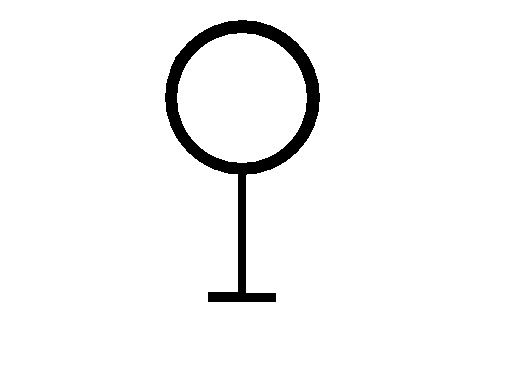 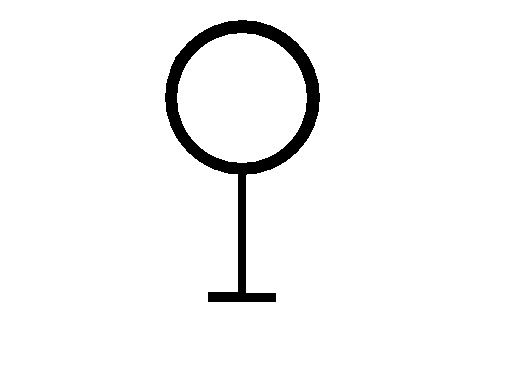 ※　JR：新潟駅より越後線で白山駅下車　南口出てすぐ「　臨地実習指導者フォローアップ研修　」開催要項「　臨地実習指導者フォローアップ研修　」開催要項１．ねらい・社会情勢・教育の変化並びに看護の動向を再認識し臨地実習の有り方を再考する。・役割の発揮に向けて、自己の課題を明確にする。２．主　催公益社団法人　新潟県看護協会３．日　時平成30年10月26日(金)　10：00～16：00４．会　場新潟県看護研修センター〒951-8133　新潟市中央区川岸町2丁目11TEL　025-265-1225５．対　象H29年迄の研修修了者で、現在臨地実習指導の役割にある者　60名（受講申し込み数によりH28H29の方を優先いたします）６．内　容７．日　程講義・実習指導の原理・学生の実習経験とその意味ワークショップ・臨地実習指導研修修了後の実践をリフレクションし、臨床指導者としての役割と根拠に基づいた指導を考える。・今後の課題を明確にできる。講師：坂井　志織首都大学東京　健康福祉学部 成人看護学　助教（看護学博士）　 9:20～ 9:50　　受付　 9:50～10:00　　オリエンテーション　10:00～12:30　　講義（リフレクション含む）　12:30～13:30　　昼食　13:30～14:50　　演習（ワークショップ）15:00～15:40　　発表（各Ｇ3分位）15:40～16:00　　講評８．受講料会員　３，０００円　　　非会員６，０００円９．その他・申込みの際は受講条件欄もしくは備考欄に修了年月日を記載する。・臨地実習指導養成講習会修了書をコピーし、申込みと共にFAXする。・臨地実習指導者として、各自の役割上の問題･課題を整理し、記述して出席する。